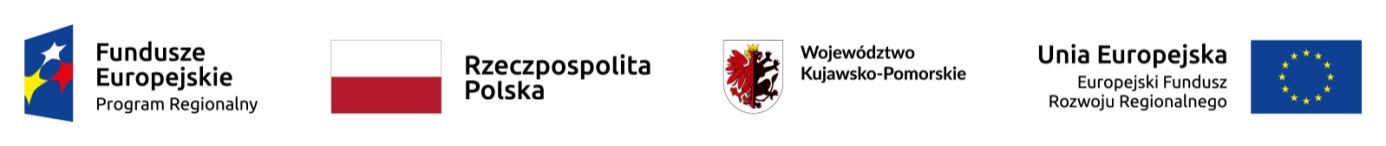 UMOWA NR ………………2023W dniu ........... 2023 r. w Bydgoszczy pomiędzy:Miastem Bydgoszcz, ul. Jezuicka 1, 85-102 Bydgoszcz, NIP: 9531011863 reprezentowanym przez Panią Dyrektor Bydgoskiego Ośrodka Rehabilitacji Terapii Uzależnień i Profilaktyki BORPA z siedzibą w Bydgoszczy przy ulicy Bernarda Śliwińskiego 12, zwanym w dalszej treści umowy „Zamawiającym”, - Dyrektora BORPY                                       - p. Barbarę Domagałęa………………………………………. z siedzibą w ………………………………, ul. ………………………, wpisaną do Rejestru Przedsiębiorców Krajowego Rejestru Sądowego, prowadzonego przez Sąd Rejonowy w Bydgoszczy, XIII Wydział Gospodarczy Krajowego Rejestru Sądowego pod numerem: …………………………., posiadającą NIP: …………………. , REGON: ………………………………. zwanym dalej „Wykonawcą”, reprezentowanym przez: ……………………………..                                       - …………………………..w rezultacie wyboru oferty dokonanej w wyniku przeprowadzonego postepowania  w trybie podstawowym na podstawie art. 275 uPzp oznaczonego numerem sprawy BORPA - 1/D/2023 została zawarta umowa o następującej treści: § 1Zamawiający zamawia, a Wykonawca zobowiązuje się do dostarczenia komputerów, sprzętu oraz urządzeń na potrzeby Bydgoskiego Ośrodka Rehabilitacji Terapii Uzależnień i Profilaktyki BORPA z siedzibą w Bydgoszczy, w zakresie i na warunkach określonych w Specyfikacji Warunków Zamówienia z załącznikami (dalej SWZ) oraz ofercie Wykonawcy.Źródło finansowania przedmiotu umowy: Dofinansowanie z Regionalnego Programu Operacyjnego Województwa Kujawsko – Pomorskiego na lata 2014-2020; Oś priorytetowa 6. Solidarne społeczeństwo i konkurencyjne kadry, Działania 6.1. Inwestycje w infrastrukturę zdrowotną i społeczną, Poddziałanie 6.1.2. Inwestycje w infrastrukturę społeczna. § 2Wykonawca zobowiązuje się do dostarczenia przedmiotu umowy własnym transportem, na własny koszt, ryzyko przypadkowej jego utraty i uszkodzenia, w terminie .. dni od dnia podpisania umowy do siedziby Bydgoskiego Ośrodka Rehabilitacji Terapii Uzależnień i Profilaktyki BORPA, przy ul. Bernarda Śliwińskiego 12.Konkretny termin dostawy i montażu elementów stanowiących przedmiot umowy Wykonawca zobowiązany jest uzgodnić z Zamawiającym.Zamawiający dokona odbioru ilościowego i jakościowego przedmiotu umowy opisanego 
w SWZ i umowie.Reklamacje Zamawiającego załatwiane będą w terminach i na zasadach określonych umową.Określony w ust. 1 przedmiot umowy obejmuje dostawę przedmiotu umowy, wraz 
z niezbędnym fabrycznym wyposażeniem, osprzętem, okablowaniem, dokumentacją techniczną i instrukcją obsługi użytkownika w języku polskim oraz montażem w ww. urządzeń w siedzibie Zamawiającego. Wykonawca dostarczy Zamawiającemu fabrycznie nowy (rok produkcji – nie wcześniejszy niż 2022) przedmiot umowy zgodny z parametrami określonymi w załączniku do SWZ pn.: Opis przedmiotu zamówienia.Wykonawca zobowiązuje się do: odbioru uszkodzonego sprzętu w miejscu wskazanym przez Zamawiającego na terenie Bydgoszczy – gwarancja typu NBD 8/5 (czas reakcji NBD – Next Business Day), w zakresie komputerów przenośnych i stacjonarnych wraz z usługą pozwalającą na zachowanie dysku twardego (dotyczy komputerów) u Zamawiającego w przypadku naprawy/wymiany sprzętu. Gwarancja musi obejmować w szczególności:w przypadku uszkodzenia dysku twardego – wymianę dysku bez zwrotu uszkodzonego nośnika,w przypadku awarii komputera powodującej konieczność jego wymiany możliwość wymiany samego komputera bez dysku twardego.W każdym przypadku naprawy/wymiany dysk zostaje u Zamawiającego.dokonania naprawy sprzętu w czasie nie dłuższym niż 14 dni,przedłużenia gwarancji o czas naprawy,w przypadku niemożności dokonania naprawy w ustalonym terminie lub stwierdzenia awarii  niemożliwej do usunięcia - wymiany sprzętu na nowy o parametrach co najmniej takich jak urządzenia będącego w naprawie.Zamawiający zastrzega sobie prawo sprawdzania przestrzegania przez Wykonawcę parametrów przedmiotu umowy.§ 3Wszystkie dokumenty, przywołane w niniejszej umowie , w szczególności: swz, oferta Wykonawcy, załączniki do swz pn.: Opis przedmiotu zamówienia” staja się przez samo ich przywołanie integralna częścią umowy.§ 4Wykonawca zobowiązuje się wykonać przedmiot umowy *siłami własnymi *przy pomocy następujących *Podwykonawców:……………………… (nazwa) wykona……………….…………………………………………… (nazwa) wykona……………….……………………Wykonawca zobowiązuje się niezwłocznie przekazać Zamawiającemu informacje (nazwa i zakres czynności) na temat nowych podwykonawców, którym w okresie obowiązywania umowy zamierza powierzyć realizacje części umowy, a także o rezygnacji z podwykonawcy.§ 5Zamawiający i Wykonawca wybrany w postępowaniu o udzielenie zamówienia publicznego obowiązani są współdziałać przy wykonaniu umowy w sprawie zamówienia publicznego w celu należytej realizacji zamówienia.Wykonawca i Zamawiający zobowiązani są do oddelegowania swoich przedstawicieli do dokonania odbioru przedmiotu umowy.Jako koordynatora w zakresie wykonywania obowiązków umownych:Zamawiający wyznacza p. …………………………,Wykonawca wyznacza p. …………………………..Pracownikiem upoważnionym ze strony Zamawiającego do podpisania protokołu odbioru jest .p. .......................................§ 6Strony ustalają wynagrodzenie ryczałtowe Wykonawcy za wykonanie przedmiotu umowy:w kwocie: ………………… zł brutto (słownie: ……………………………………………………………………………………….. 00/100), Podstawą do wystawienia faktury będzie protokół zdawczo-odbiorczy podpisany przez upoważnionych przedstawicieli Zamawiającego i Wykonawcy. Podstawą zapłaty będzie prawidłowo, pod względem merytorycznym i rachunkowym wystawiona faktura, przedłożona przez Wykonawcę Zamawiającemu wraz z podpisanym dokumentem odbiorczym Wykonawcy.  Strony ustalają, że rozliczenie za dostarczany przedmiot umowy nastąpi, na podstawie prawidłowo wystawionej faktury w terminie 15 dni od daty ich otrzymania.Wynagrodzenie ryczałtowe, ustalone w ust. 1, stanowi całkowite wynagrodzenie Wykonawcy za cały przedmiot umowy, obejmuje wszystkie koszty związane z realizacją przedmiotu umowy w tym ryzyko Wykonawcy z tytułu oszacowania wszelkich kosztów związanych z realizacją przedmiotu umowy Nieoszacowanie, pominięcie oraz brak rozpoznania zakresu przedmiotu umowy nie może być podstawa do żądania zmiany wynagrodzenia ryczałtowego, ustalonego w ust. 1. Wykonawca zobowiązany jest złożyć fakturę do siedziby BORPY w Bydgoszczy, ul. Bernarda Śliwińskiego 12, lub w formie elektronicznej przez platformę elektronicznego fakturowania.§ 7Strony postanawiają, że obowiązującą je formę odszkodowania stanowią kary umowne.Kary te będą naliczane w następujących wypadkach i wysokościach:Wykonawca zapłaci Zamawiającemu kary umowne:za zwłoką w dostawie przedmiotu umowy w wysokości 100,00 zł za każdy dzień zwłoki. Jeżeli zwłoka będzie dłuższa niż 10 dni Zamawiający może odstąpić od umowy i naliczyć kary za odstąpienie,za zwłokę w usunięciu wad stwierdzonych przy odbiorze w wysokości 100,00 zł za każdy dzień zwłoki liczony od dnia wyznaczonego na usuniecie zwad,za odstąpienie od umowy przez Wykonawcę z przyczyn nie leżących po stronie Zamawiającego w wysokości w wysokości 10 % wynagrodzenia, o którym mowa w § 6 ust.1 umowy,za odstąpienie od umowy przez Zamawiającego z przyczyn leżących po stronie Wykonawcy w wysokości 10% wynagrodzenia, o którym mowa w § 6 ust.1 umowy,Kary, o których mowa w ust. 2 pkt. 1) będą potrącane z wynagrodzenia umownego, 
o którym   mowa w § 6 ust 1, albo wpłacone przez Wykonawcę na konto wskazane przez Zamawiającego. Łączna wysokość kar umownych należnych każdej ze stron umowy nie może przekroczyć 20% wynagrodzenia Wykonawcy, o którym mowa w § 6 ust.1 umowy,Zamawiający zapłaci Wykonawcy karę umowną jeżeli odmawia bez uzasadnionych przyczyn odbioru przedmiotu umowy w wysokości 100,00 zł za każdy dzień nieuzasadnionej zwłoki w odbiorze, liczonej od dnia wyznaczonego na odbiór.Strony zastrzegają sobie prawo do odszkodowania uzupełniającego przenoszącego wysokość kar umownych do wysokości rzeczywiście poniesionej szkody.§ 8Niedopuszczalna jest pod rygorem nieważności zmiana postanowień zawartej umowy, z zastrzeżeniem ust 2. Zmiana postanowień zawartej umowy może nastąpić gdy wystąpią okoliczności, o których mowa w art. 455 uPzp. Zmiany, o których mowa w ust. 2 mogą nastąpić za zgodą obu stron wyrażoną na piśmie pod rygorem ich nieważności.§ 9Zamawiającemu przysługuje prawo odstąpienia od umowy w razie wystąpienia istotnej zmiany okoliczności powodującej, że wykonanie umowy nie leży w interesie publicznym, czego nie można było przewidzieć w chwili zawarcia umowy lub dalsze wykonywanie umowy może zagrozić istotnemu interesowi bezpieczeństwa państwa lub bezpieczeństwu publicznemu, odstąpienie od umowy w tym przypadku może nastąpić w terminie 30 dni od powzięcia wiadomości o tych okolicznościach, zaś Wykonawca może żądać wyłącznie wynagrodzenia należnego z tytułu wykonania części umowy.Oprócz przypadków wymienionych w przepisach KC oraz ustawie Prawo zamówień publicznych Zamawiającemu przysługuje prawo odstąpienia od umowy, w przypadku stwierdzenia nienależytego jej wykonania, tj. w sytuacji , o której mowa w § 2 ust. 7 umowy oraz w przypadku przekroczenia przez Wykonawcę terminu wykonania zamówienia powyżej 10 dni .odstąpienie powinno nastąpić nie później niż w terminie 30 dni od daty stwierdzenia nienależytego wykonania umowy lub przekroczenia przez wykonawcę terminu realizacji przedmiotu umowy.§ 10Wykonawcy przysługuje prawo przetwarzania danych osobowych Zamawiającego wyłącznie w celu realizacji umowy sprzedaży licencji, wystawiania faktur oraz w celu marketingu własnych produktów i usług. Zgodnie z ustawą o ochronie danych osobowych Wykonawca zapewnia, że dane te nie zostaną udostępnione żadnym innym podmiotom oraz informuje o możliwości wglądu do bazy danych, ich wykasowania oraz dokonania zmian. § 11W sprawach nieuregulowanych niniejszą umową stosuje się przepisy ustawy Prawo zamówień publicznych oraz przepisy Kodeksu cywilnego a w sprawach procesowych - przepisy Kodeksu postępowania cywilnego oraz postanowienia Specyfikacji Istotnych Warunków Zamówienia.§ 12W przypadku powstania sporu w związku z niniejszą umową strony dążyć będą do ugodowego rozstrzygnięcia sporu, tj. w drodze negocjacji i porozumienia.W przypadku niemożności ugodowego rozstrzygnięcia sporu sądem wyłącznie właściwym do rozpoznawania sporów powstałych w związku z niniejszą umową jest właściwy rzeczowo sąd powszechny dla Bydgoszczy.§ 13Umowa została sporządzona w dwóch jednobrzmiących egzemplarzach, po jednym dla każdej ze stron.ZAMAWIAJĄCY						WYKONAWCA